Avant de réfléchir à la mise en place de la culture, apprenons à connaitre les légumineuses. A l’aide des informations du site de l’Organisation des Nations Unies pour l'alimentation et l'agriculture consultable ici : http://www.fao.org/pulses-2016/news/news-detail/fr/c/337148/, réalise une prise de note efficace (dans les cadres ci-dessous) des informations importantes à retenir pour :Donner une définition du mot légumineuse.Comprendre les intérêts des légumineuses pour la santé et pour l’environnement.A partir de tes notes, rédige ta définition de « légumineuse ».Ce sont des cultures qui permettent d’avoir des grains secs comestibles comme les pois, les lentilles, les haricots secs…. A partir de tes notes, organise une carte mentale qui permette de comprendre les intérêts des légumineuses. 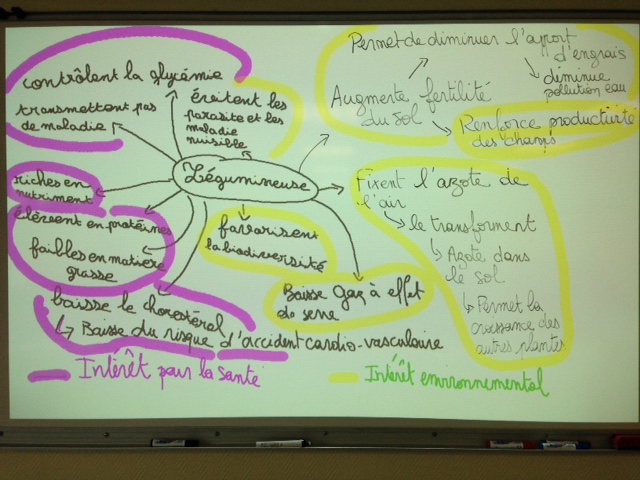 Du vocabulaire difficile dans l’article : glycémie = taux de glucose (sucre) présent dans le sang. Il doit rester constant à 1g/L de sang. Nutriments = Eléments nutritifs très petits utilisables par les organes.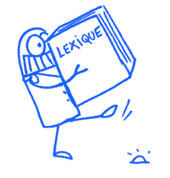 Cholestérol = Substance grasse toujours présente dans l'organisme, provenant des aliments. S’il est présent en trop grande quantité, il s’accumule dans les vaisseaux et peut les boucher provoquant des accidents cardio-vasculaires. Diabète = Le diabète est un trouble de l’assimilation, de l’utilisation et du stockage des sucres apportés par l’alimentation. Cela se traduit par un taux de glucose dans le sang (encore appelé glycémie) élevé : on parle d’hyperglycémie.Azote, phosphore : Substances utiles pour la croissance des végétaux, elles sont prélevées par les racines dans le sol. NOM : ………………………………..    Prénom : ……………………………….. Classe : …………….NOM : ………………………………..    Prénom : ……………………………….. Classe : …………….NOM : ………………………………..    Prénom : ……………………………….. Classe : …………….NOM : ………………………………..    Prénom : ……………………………….. Classe : …………….NOM : ………………………………..    Prénom : ……………………………….. Classe : …………….NOM : ………………………………..    Prénom : ……………………………….. Classe : …………….DomaineCompétence du socleMIMFMSTBM1Comprendre des documents2S’approprier des méthodes : réaliser une prise de note efficace2S’approprier des méthodes : réaliser une carte mentale